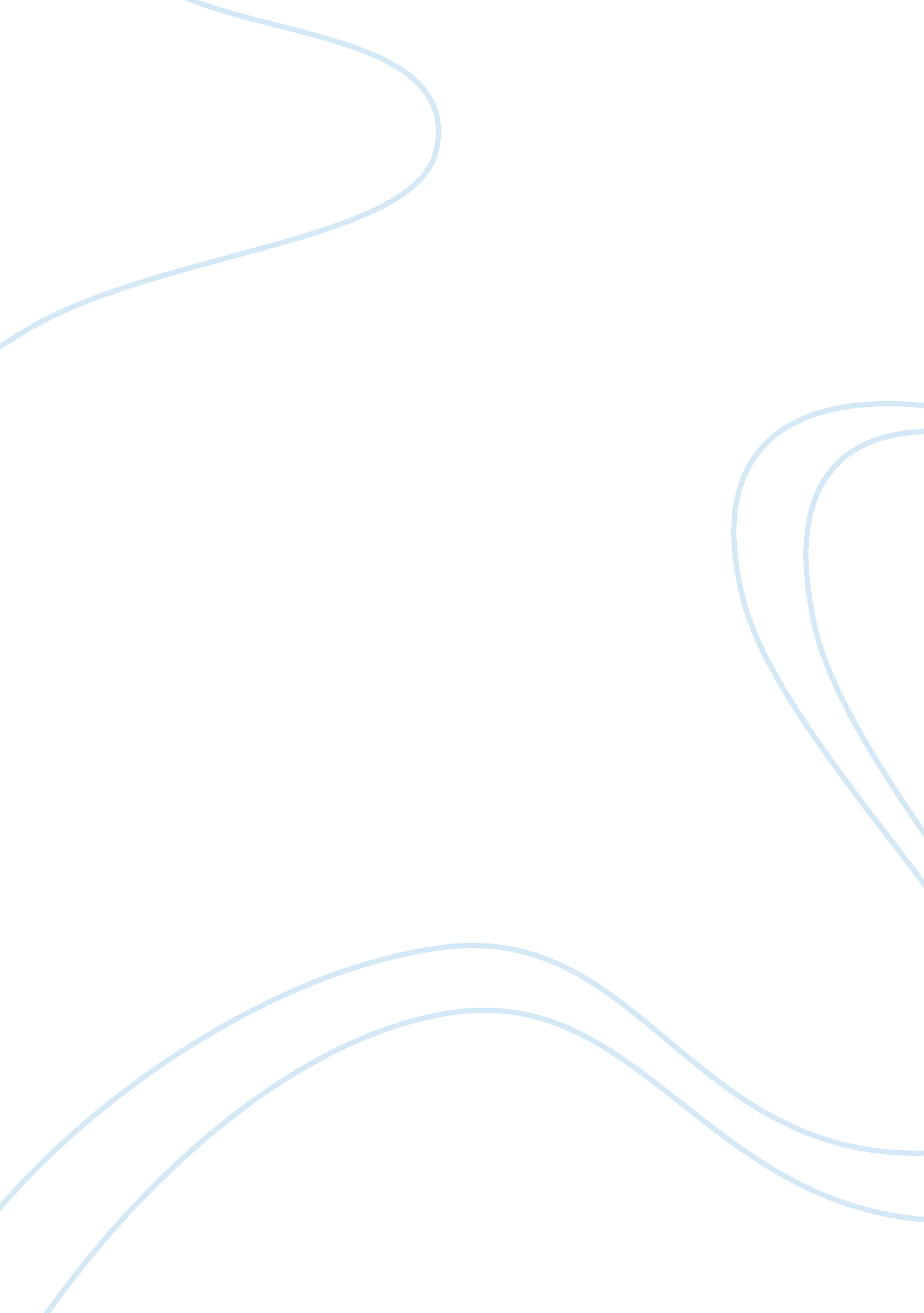 Creation of the world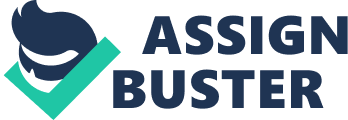 The creation of the world has many different theories but according to Christian beliefs ‘’In the beginning God created the heavens and the earth. ” (Genesis 1) The Bible states that God created the world is a 7 day time frame in which he started when God created first created light and separated the light from the darkness, calling light " day" and darkness " night”. On his second day of work God created an huge area to separate the waters and called it " sky. On his third God created the dry ground and gathered the waters, calling the dry ground " land," and the gathered waters " seas. " , God also created plants and trees. Then on the fourth day God created the sun, moon, and the stars to give light to the earth to separate the day and the night. On the fifth day God created every living creature of the seas and every winged bird. On the sixth day God created the animals to fill the earth. On day six, God also created man and women bringing humans to the world for the first time. Adam and Eve were the first humans that God created, man out of dust and woman out of man. God gave them one rule and that was not to eat of the fruit on one particular tree in the Garden of Eden. Eve was talked into eating the fruit by the serpent, and then she convinced Adam to eat of it as well. When they had disobeyed God, they felt ashamed and naked; so they hid from him. After talking with them, he punished them by banishing them from the Garden. This was the day sin entered the world and man’s nature is now sadly a sinful nature. This is why God sent his son to die on the cross for our sins so that we have the chance to live with him one day for eternity. This is how humans first had to encounter a real live situation and choose between good and evil. Finally on day 7 God had finished his work of creation and so he rested on the seventh day, blessing it and making it holy, and that is why Christians celebrate church and mass on Sundays that being the seventh and final day of the week. 